TABDI KÖZSÉG POLGÁRMESTEREM E G H Í V ÓTabdi Község Képviselőtestülete2018. augusztus 13-án (hétfőn) du. 18,00 órakortartandó rendkívüli testületi ülésére tisztelettel meghívom.Az ülés helye: Tabdi Közös Önkormányzati Hivatal tanácskozó termeN A P I R E N D:Tabdi településrendezési eszközének a 14/2018.(II.15.) számú határozattal kezdeményezett módosításának jóváhagyásaElőadó: Fábián Sándor polgármesterA Tabdi Napköziotthonos Óvoda óvodavezetői pályázat elbírálásaElőadó: Fábián Sándor polgármesterA „Külterületi helyi közutak fejlesztése, önkormányzati utak kezeléséhez, állapotjavításához, karbantartásához szükséges erő- és munkagépek beszerzése tárgyú VP6-7.2.1-7.4.1.2-16 számú projekt keretében” tárgyában megindított közbeszerzési eljárás lezárásaElőadó: Fábián Sándor polgármesterPályázat benyújtása szociális célú tüzelőanyag vásárlásáhozElőadó: Fábián Sándor polgármesterHelyi identitás és kohézió erősítése című pályázat megvalósításához szüksége dokumentumok elfogadásaElőadó: Fábián Sándor polgármesterKérem az ülésen szíves megjelenését.T a b d i, 2018. augusztus 9.	Fábián Sándor	polgármesterTABDI KÖZSÉG POLGÁRMESTERE L Ő T E R J E S Z T É S(a Képviselő-testület 2018. augusztus 13- i ülésére)Tárgy: Tabdi településrendezési eszközének a 14/2018.(II.15.) számú határozattal kezdeményezett módosításának jóváhagyásaElőzmények:Tabdi Községi Önkormányzat Képviselő-testülete az épített környezet alakításáról és védelméről szóló 1997. évi LXXVIII. törvény 6.§ (1) bekezdésében meghatározott feladatkörében eljárva a 14/2018.(II.15.) számú határozatával gazdasági célú beruházás érdekében a Mészáros Lőrinc utca DNY-i végében lévő ingatlanokat kiemelt fejlesztési területté nyilvánította és a terület gazdasági célú beépíthetősége érdekében a településrendezési eszközök módosítását kezdeményezte.A településrendezési eszközök módosításának tervezésére a hatályos tervet is készítő Építészműhely Kft (tervező: Szilberhorn Erzsébet) kapott megbízását.Az egyeztetésre bocsátható munkarészeket (településrendezési eszközök tervezete, megalapozó vizsgálat, alátámasztó javaslat) tervező elkészítette.A módosítás lényege, hogy a mai beépítésre nem szánt mezőgazdasági és erdőterületi besorolású telkek beépítésre szánt területbe kerülnek.EgyeztetésA kiemelt fejlesztési területté nyilvánított területet érintő módosítás jóváhagyását megelőző egyeztetés a településfejlesztési koncepcióról, az integrált településfejlesztési stratégiáról és a településrendezési eszközökről, valamint egyes településrendezési sajátos jogintézményekről szóló 314/2012. (XI. 8.) Korm. rendelet (továbbiakban Eljr.)  „30. A tárgyalásos eljárás” alcímében foglalt szabályok szerint történhetett.Tárgyalásos eljárásra az Eljr. 32.§ (6) bekezdés c) pontja értelmében volt lehetőség.Eljr. 42. §-a szerinti tárgyalásos eljárás szabályainak megfelelően az Eljr. 29/A. § és Tabdi Község Önkormányzata Képviselő-testületének a partneri egyeztetés szabályairól szóló 3/2018.(II.20.) önkormányzati rendelete alapján a partnerségi egyeztetés megtörtént, annak eredményét a Képviselő-testület 2018. május 29-i ülésén megismerte. A Képviselő-testület 40/2018.(V.29.) számú határozatával a partneri egyeztetés lezárásra került.Záró véleményezésA partneri egyeztetést záró határozattal a módosítás tervezete, a megalapozó vizsgálat és alátámasztó javaslat az állami főépítészi jogkörben eljáró Bács-Kiskun Megyei Kormányhivatal Hatósági Főosztály Építési Osztályára (továbbiakban állami főépítész) került.Az állami főépítész 2018. június 25-ére egyeztetést hívott össze. Az egyeztető tárgyaláson jegyzőkönyv készült, a jegyzőkönyv szerinti kiegészítés megtörtént. Az egyeztető tárgyalást követően az állami főépítész megadta BK/TH/3079-15/2018. számú egyetértő záró szakmai véleményét.A településrendezési eszközök előterjesztett módosításának fentiek értelmében jogi akadálya nincs.Az Eljr. 43.§ (1) bekezdés c) pontja értelmében helyi építési szabályzat jelen módosítása az elfogadását követő napon hatályba léphet.Tabdi, 2018. augusztus 7.	Fábián Sándor	polgármesterMellékletek: Egyeztető tárgyalás jegyzőkönyve és záró szakmai vélemény.Településszerkezeti terv módosítása (határozat-tervezet melléklettel).Helyi építési szabályzat módosítása (rendelet-tervezet melléklettel és függelékkel).       /2018.(   )sz. határozatTabdi község Településszerkezeti tervének módosításaH A T Á R O Z A T  T E R V E Z E TTabdi Községi Önkormányzat Képviselő-testülete településszerkezeti tervét az alábbiak szerint módosítja:Településfejlesztési döntés alapján általános mezőgazdasági terület és erdőterület helyén ipari területet jelöl ki az 1. melléklet szerint.A biológiai aktivitásérték változatlansága érdekében 16,7 ha eredőterületet jelöl ki mezőgazdasági terület helyén a 2. melléklet szerint és egyúttal a területet hektárban számolva 50,48 biológiai aktivitásérték-többletet rögzít.Határidő: azonnalFelelős: polgármester…/2018.(….) határozat 1. melléklete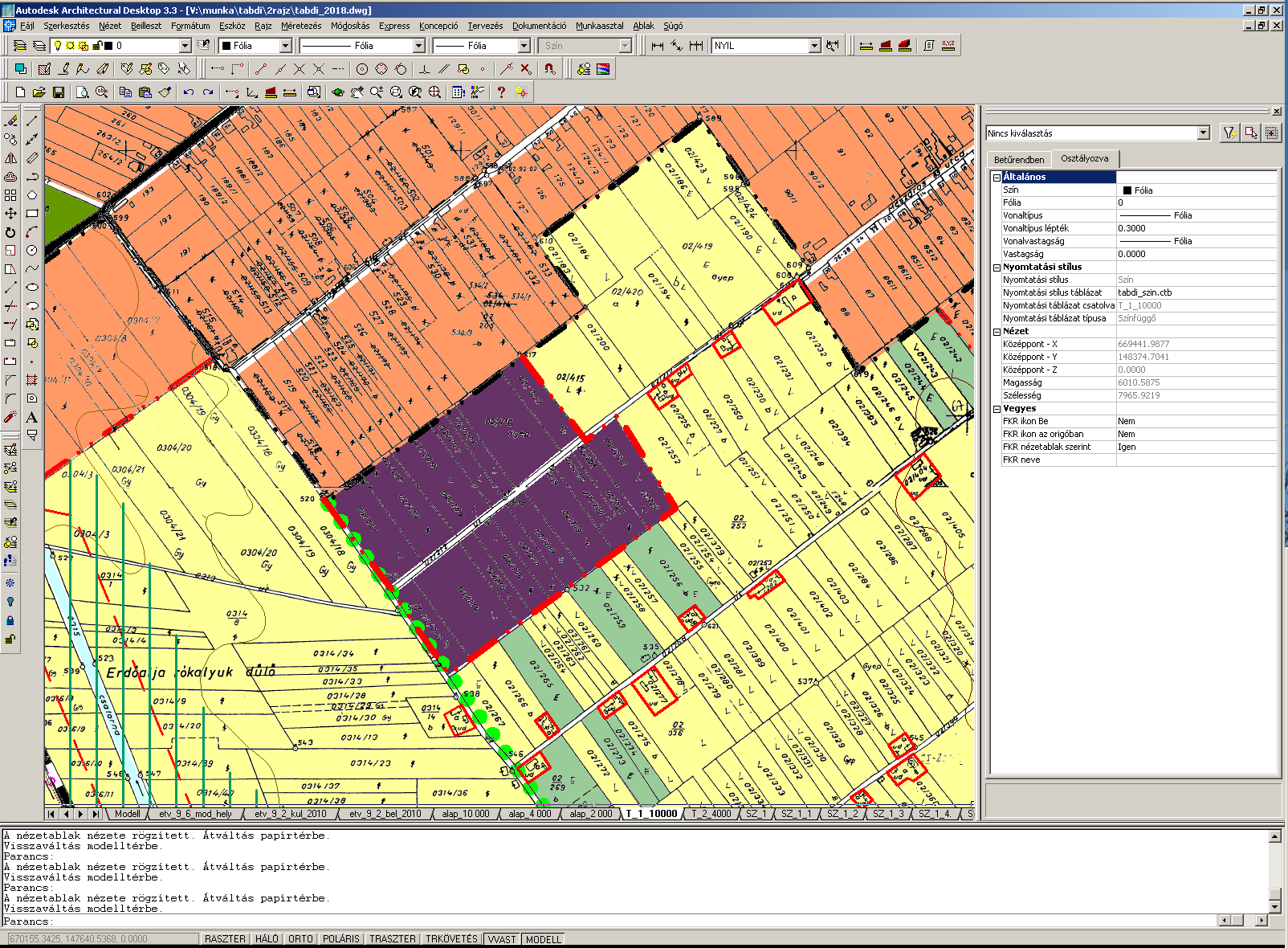 …/2018.(….) határozat 2. melléklete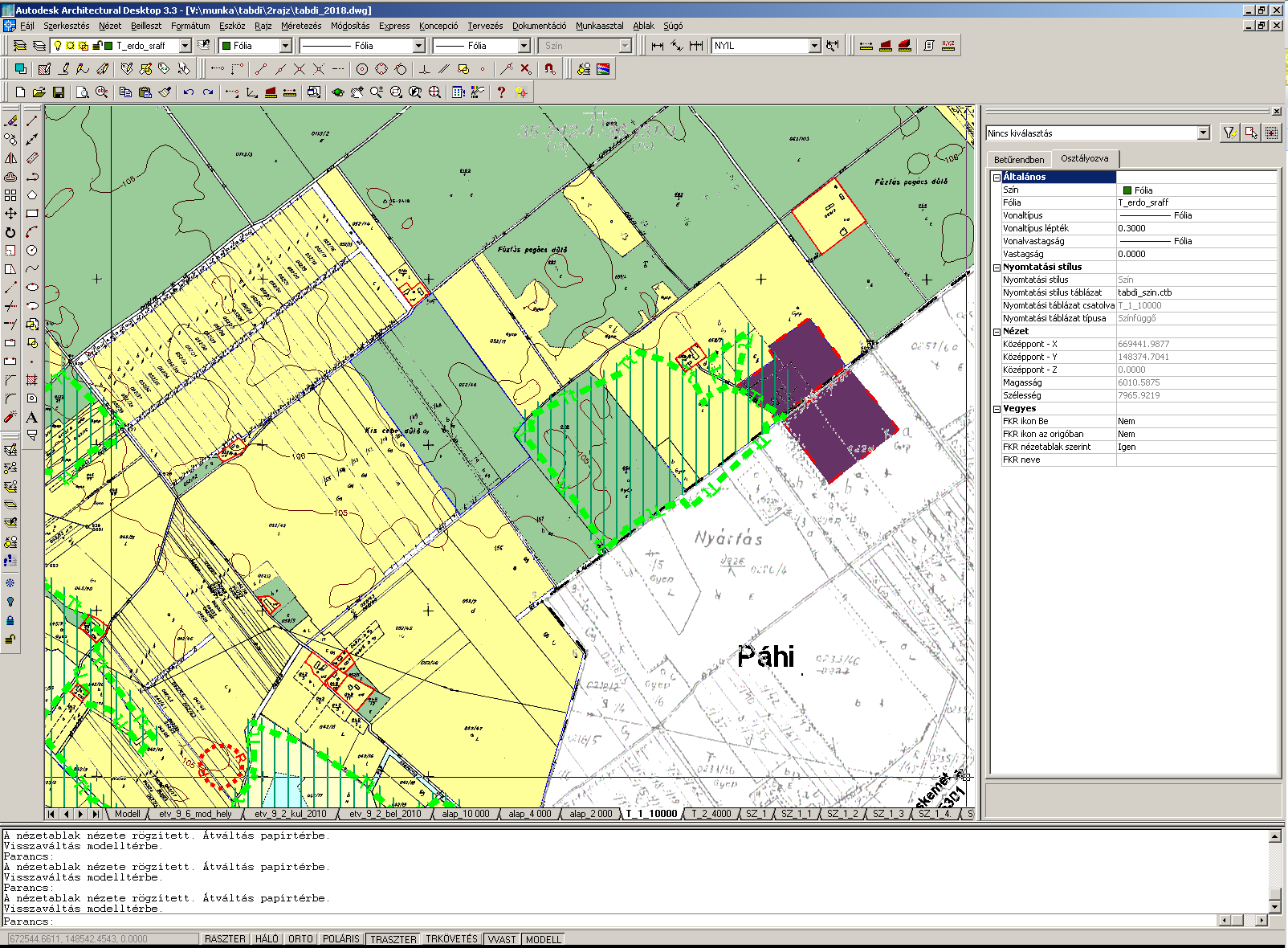 Tabdi Község Önkormányzat Képviselő-testületének___/2018. (    ) önkormányzati rendelete a helyi építési szabályokról szóló15/2006. (XII. 22.) rendelet módosításárólTabdi Község Önkormányzatának Képviselő-testülete az épített környezet alakításáról és védelméről szóló 1997. évi LXXVIII. törvény 62.§ (6) bekezdés 6. pontjában kapott felhatalmazás alapján, az Alaptörvény 32. cikk (1) a) pontjában, Magyarország helyi önkormányzatairól szóló 2011. évi CLXXXIX. törvény 13. § (1) bekezdés 1. pontjában és az épített környezet alakításáról és védelméről szóló 1997. évi LXXVIII. törvény 13. §. (1) bekezdésében meghatározott feladatkörében eljárva, a településfejlesztési koncepcióról, az integrált településfejlesztési stratégiáról és a településrendezési eszközökről, valamint egyes településrendezési sajátos jogintézményekről szóló 314/2012. (XI. 8.) Korm. rendelet 28. § (1) bekezdése alapján a helyi adottságoknak megfelelően az Önkormányzat 56/2016.(XII.19.) számú határozata szerinti partnerek és az államigazgatási szervek véleményének kikérésével a következőket rendeli el:1.§(1) A helyi építési szabályokról szóló 15/2006. (XII. 22.) rendelet (továbbiakban: R) 10.§ (3) bekezdése a következő d) ponttal egészül ki:„d) egyéb ipari területi építési övezetre (Gip-4)”(2) A R 10. §-a következő (7) bekezdéssel egészül ki:„ (7) A Gip-4 építési övezetben:a) elhelyezhető:aa) mindenfajta gazdasági tevékenységi célú épületab) szolgálati lakásb) Kialakítható telek: minimum: 1500 m2c) Beépítési mód: szabadonállód) Beépítettség: maximum: 50%e) Építménymagasság: maximum 9 m,  technológiai szükségszerűségből következő toronyszerű építmények: maximum 20 m.f) Zöldfelület: minimum: 25%”2.§ (1) A R mellékletét képező:a) Igazgatási terület m=1:10 000 méretarányú (SZ-1) szabályozási terv 1:2000 méretarányú részlettervének (SZ-1-3) szelvénye helyébe e rendelet 1. melléklete lép.b) Belterület m=1:2000 méretarányú (SZ-2) szabályozási terv e rendelet 2. melléklete szerint módosul.(2) A R további „Út mintakeresztszelvény” megnevezésű 6. függelékkel egészül ki, amely e rendelet 1. függeléke.3.§(1) Ez a rendelet a kihirdetését követő napon lép hatályba.(2) E rendeletalkalmazandó a hatályba lépésekor jogerősen el nem bírált ügyekben is, amennyiben az ügy kedvezőbb elbírálását teszi lehetővé.	Fábián Sándor	Filus Jánosné	polgármester	jegyzőA rendelet kihirdetve: 2018. ______________Filus Jánosné jegyző2. melléklet a …/2018. (….) önkormányzati rendelethezA R Belterület m=1:2000 méretarányú (SZ-2) szabályozási terve az alábbiakra módosul: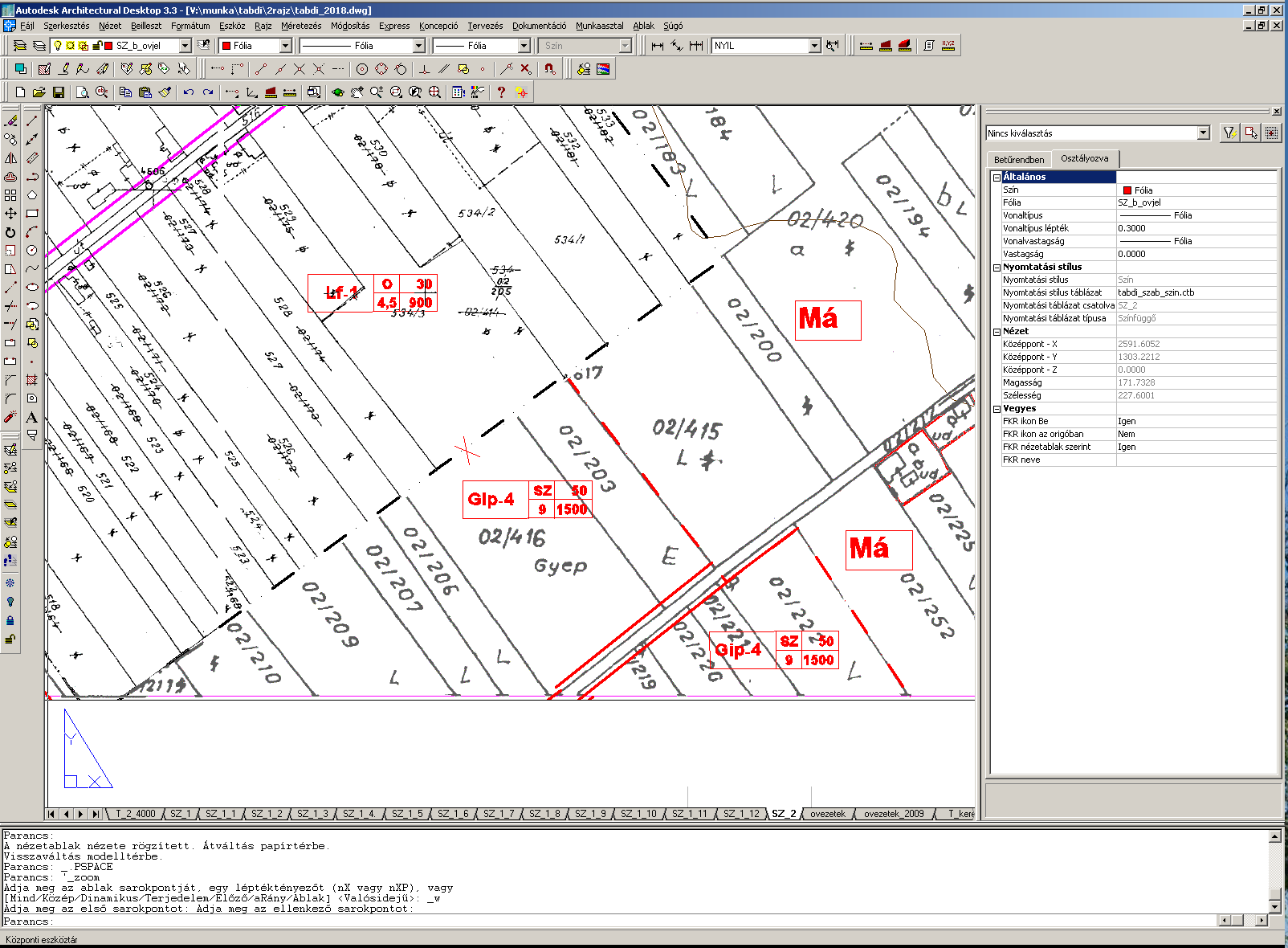 1. függelék …/2018.(…) önkormányzati rendelethezÚt mintakeresztszelvény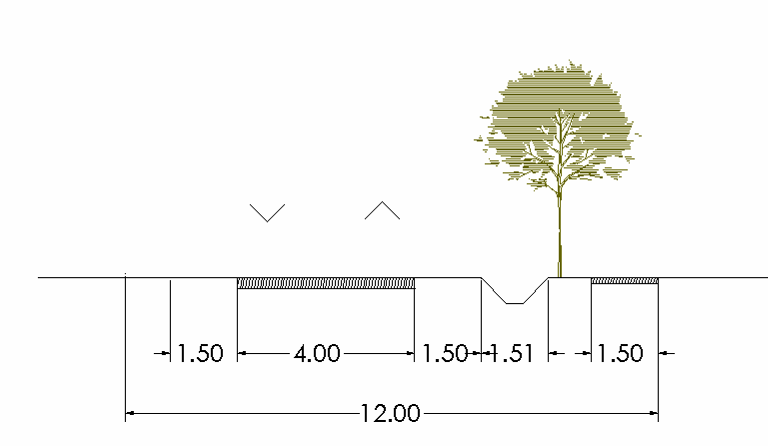 Tervezett iparterületi kiszolgáló közút TABDI KÖZSÉG POLGÁRMESTEREE L Ő T E R J E S Z T É S(A képviselő-testület 2018. augusztus 13-i ülésére)Tárgy: A Tabdi Napköziotthonos Óvoda óvodavezetői pályázat elbírálásaTisztelt Képviselő-testület!Halász Ottóné vezetői megbízása 2018. augusztus 15-én lejár, ezért a Képviselő-testület 2018. május 29-i ülésén a magasabb vezetői álláshelyének betöltésére a 44/20018. (V. 29.) számú határozatával a közalkalmazottak jogállásáról szóló 1992. évi XXXIIII. törvény 20/A. és 20/B. §-ainak, valamint a nemzeti köznevelésről szóló 2011. évi CXC. törvény 67. § (7) bekezdésében foglaltaknak megfelelően pályázatot írt ki. A pályázat benyújtásának a határideje 2018. július 5. napja volt.A pályázat benyújtására rendelkezésre álló határidőn belül egy pályázat érkezett, melyet Halász Ottó Vincéné jelenlegi óvodavezető nyújtott be 2018. június 27-én.Halász Ottó Vincéné vezetői pályázata az előterjesztés 1. számú mellékletét képezi.A pályázat tartalmazza a pályázati kiírásban szereplő mellékleteket:a pályázó szakmai önéletrajzát,az iskolai végzettséget és szakképzettséget igazoló dokumentum másolatát,szakmai gyakorlat igazolása,az intézmény vezetésére vonatkozó vezetési programját,nyilatkozatát arról, hogy a pályázati anyagában foglalt személyes adatainak a pályázati eljárással összefüggésben szükséges kezeléséhez hozzájárul,nyilatkozat arról, hogy hozzájárul a pályázata nyílt ülésen való tárgyalásához.A pályázó jogszabályban előírt kinevezési feltételeknek megfelel, de a pályázati felhívásban szereplő egyetlen feltételnek nem felel meg, mivel nem rendelkezik angol középfokú C típusú nyelvvizsgával.A pályázatok véleményezésének szabályai:A 20/2012. (VIII. 31.) EMMI. rendelet 189. § (3) bekezdése alapján „A nevelőtestület – a pályázatok benyújtására meghatározott időpontig – elnökből és két tagból álló bizottságot (a továbbiakban: előkészítő bizottságot) választ. Az előkészítő bizottság feladata megszervezni az alkalmazotti értekezletet és a nevelőtestület értekezletét. Ha a nevelési-oktatási intézmény nevelőtestületének a létszáma nem haladja meg a tíz főt, az előkészítő bizottság feladatait a nevelőtestület tagjai közül választott megbízott is elláthatja.”Tabdi esetében az utóbbi szabályozás az irányadó, mivel a nevelőtestület létszáma 3. fő.A Nkt. 83. § (3) – (4) bekezdése alapján a fenntartó a közoktatási intézmény vezetőjének megbízásával összefüggő döntése előtt beszerzi az alkalmazotti közösség, az óvodaszék, a szülői szervezet véleményét.A 20/2012. (VIII. 31.) EMMI. rendelet 189. § (1) bekezdése szerint a nevelési-oktatási intézményvezetői pályázattal összefüggésben az alkalmazotti közösség abban a kérdésben foglal állást, hogy támogatja-e a pályázó vezetői megbízását.A 20/2012. (VIII. 31.) EMMI. rendelet 189. § (2) bekezdése szerint a nevelőtestület az alkalmazotti közösség értekezletét megelőzően alakítja ki véleményét a pályázó által benyújtott vezetési programról. A nevelőtestület véleményét az alkalmazotti közösség értekezletén – a döntéshozatalt megelőzően – ismertetni kell.A 20/2012. (VIII. 31.) EMMI. rendelet 191. § (3) bekezdése szerint az alkalmazotti közösség értekezletén a nevelőtestület, az iskolaszék, kollégiumi szék, óvodaszék és más véleményezésre jogosult véleményét az alkalmazotti értekezlet döntése előtt ismertetni kell.Óvodaszék az intézményben nem működik.Az intézmény véleményalkotásra jogosult szerveinek véleményei:Nevelőtestület:A nevelőtestület 2018. augusztus 1-én tartott értekezletet. A nevelőtestület pályáz a vezetési programmal kapcsolatban javaslatokat fogalmazott meg, ezek mellett a pályázatot támogatják.Alkalmazotti közösség:Az alkalmazotti értekezlet magtartására is 2018. augusztus 1-én került sor. Az alkalmazotti közösség véleménye megegyezik a nevelőtestület véleményével, a pályázatot ők is támogatják.Szülői szervezet:A szülői munkaközösség a pályázó vezetői megbízását támogatja.A vélemények az előterjesztés 2. számú mellékletét képezi.A pedagógusok előmeneteli rendszeréről és a közalkalmazottak jogállásáról szóló 1992. évi XXXIII. törvény köznevelési intézményekben történő végrehajtásáról szóló 326/2013. (VIII. 30.) Korm. rendelet 22. § (1) – (2) bekezdése szerint magasabb vezetői, vezetői megbízást az év során bármikor, öt évre kell adni. A határozott idő lejártát követően a közalkalmazott – az Nkt. 67. § (7) bekezdésében foglalt kivétellel – az e §-ban meghatározott eljárás lefolytatásával ismételten megbízható magasabb vezetői, vezetői feladat ellátásával. A pedagógusok előmeneteli rendszeréről és a közalkalmazottak jogállásáról szóló 1992. évi XXXIII. törvény köznevelési intézményekben történő végrehajtásáról szóló 326/2013. (VIII. 30. Korm. rendelet 24. § (1) bekezdése alapján ha az intézményvezetői feladatok ellátására kiírt pályázat nem vezetett eredményre, mert nem volt pályázó, vagy egyik pályázó sem kapott megbízást, vagy ha az intézményvezetői feladatok ellátására szóló megbízás a megbízás határidejének lejárta előtt megszűnt, a köznevelési intézmény vezetésével kapcsolatos feladatok ellátására - nyilvános pályázat kiírása nélkül - vezetői beosztás ellátására szóló megbízás adható a megfelelő feltételekkel rendelkező személynek. A köznevelési intézmény vezetésével kapcsolatos feladatok újabb nyilvános pályázat kiírása nélkül - e bekezdésben foglaltak szerint - legfeljebb egy évig láthatók el. E rendelkezések alkalmazásában megfelelő feltétel az intézményvezetői megbízáshoz szükséges feltétel. Ilyen megbízás hiányában az intézmény vezetésével kapcsolatos feladatokat a szervezeti és működési szabályzatban meghatározott helyettesítés rendjében foglaltak szerint kell ellátni.A véleményezési eljárás mindhárom szervezet – Alkalmazotti közösség, Nevelőtestület, Szülői munkaközösség – esetében megtörtént. Az eljárás során az érintett szervezetek kritikát is megfogalmaztak a jelenlegi pályázóval kapcsolatban, de ezeket a kritikákat építő jelleggel említik. A benyújtott pályázatot mindhárom szervezet támogatja.Két lehetőség van, vagy elfogadja a pályázatot a testület és 5 éves megbízást kap a pályázó, vagy a testület érvénytelennek nyilvánítja a pályázatot, mivel az nem felel meg a kiírásnak teljes mértékben, és akkor 1 éves vezetői megbízást ad, a törvényi kötelező feltétel a megfelelő vezetői képesítés. A nevelőtestületnél Halász Ottó Vincéné rendelkezik egyedül ezzel a képesítéssel.Amennyiben a képviselő-testület a kinevezés mellett dönt ezzel egyidejűleg dönteni szükséges az intézményvezetői pótlék mértékéről is. A nemzeti köznevelésről szóló 2011. évi CXC. törvény 8. mellékletében foglaltak alapján az intézményvezetői pótlék az illetményalap százalékában a következő:alsó mérték: 40 % (73.080 Ft/hó)felső mérték: 80 % (146.160 Ft/hó)Magyarország helyi önkormányzatairól szóló 2011. évi CLXXXIX. törvény 50. §-a alapján a képviselő-testület hatáskörébe tartozó vezetői megbízás adásához minősített többség szükséges.A mellékelt vélemények alapján kérem a pályázat elbírálását.„A” javaslat__2018.(      )sz. határozatTabdi Napköziotthonos Óvodavezetőjének megbízásaHATÁROZAT-TERVEZETTabdi Község Képviselő – testülete a Tabdi Napköziotthonos Óvoda (Tabdi, Kossuth Lajos utca 7.) óvodavezetői feladatainak ellátásával 2018. augusztus 16. napjától 2023. augusztus 15. napjáig a nemzeti köznevelésről szóló 2011. évi CXC. törvény 67. § (7) bekezdése, és a pedagógusok előmeneteli rendszeréről és a közalkalmazottak jogállásáról szóló 1992. évi XXXIII. törvény köznevelési intézményekben történő végrehajtásáról szóló 326/2013. (VIII. 30.) Korm. rendelet 22. § (1) bekezdése alapjánHalász Ottó Vincéné6224 Tabdi, Bem József u. 9. szám alatti lakost, az intézmény óvodapedagógus munkakörben határozatlan időre kinevezett közalkalmazottját bízza meg.Illetménye a nemzeti köznevelésről szóló 2011. évi CXC. törvény alapján kerül megállapításra, jelenlegi garantált illetménye 328.860 Ft, a magasabb vezetői pótlék az illetményalap 40 %-a, jelenleg 73.080 Ft.A képviselő-testület felkéri a polgármestert a szükséges munkáltatói intézkedések megtételére.Határidő: azonnalFelelős: polgármester„B” javaslat  /2018.(       )sz. határozatÓvodavezetői pályázat eredménytelenné nyilvánításaHATÁROZAT-TERVEZETTabdi Község Képviselő-testülete a Tabdi Napköziotthonos Óvoda óvodavezetői munkakör betöltésére kiírt pályázatát érvényes pályázat hiánya miatt eredménytelennek nyilvánítja.Határidő: azonnalFelelős: képviselő-testület   /2018.(      )sz. határozatTabdi Napköziotthonos Óvodavezetőjének megbízásaHATÁROZAT-TERVEZETTabdi Község Képviselő – testülete a Tabdi Napköziotthonos Óvoda (Tabdi, Kossuth Lajos utca 7.) óvodavezetői feladatainak ellátásával 2018. augusztus 16. napjától 2019. augusztus 15. napjáig a pedagógusok előmeneteli rendszeréről és a közalkalmazottak jogállásáról szóló 1992. évi XXXIII. törvény köznevelési intézményekben történő végrehajtásáról szóló 326/2013. (VIII. 30.) Korm. rendelet 24. § (1) bekezdése alapjánHalász Ottó Vincéné6224 Tabdi, Bem József u. 9. szám alatti lakost, az intézmény óvodapedagógus munkakörben határozatlan időre kinevezett közalkalmazottját bízza meg.Illetménye a nemzeti köznevelésről szóló 2011. évi CXC. törvény alapján kerül megállapításra, jelenlegi garantált illetménye 328.860 Ft, a magasabb vezetői pótlék az illetményalap 40 %-a, jelenleg 73.080 Ft.A képviselő-testület felkéri a polgármestert a szükséges munkáltatói intézkedések megtételére.Határidő: azonnalFelelős: polgármesterTabdi, 2018. augusztus 7.	Fábián Sándor	polgármesterTABDI KÖZSÉG POLGÁRMESTEREE L Ő T E R J E S Z T É S(a Képviselő-testület 2018. augusztus 13-i ülésére)Tárgy: A „Külterületi helyi közutak fejlesztése, önkormányzati utak kezeléséhez, állapotjavításához, karbantartásához szükséges erő- és munkagépek beszerzése tárgyú VP6-7.2.1-7.4.1.2-16 számú projekt keretében” tárgyában megindított közbeszerzési eljárás lezárásaA Tabdi 0304/23, 0319, 0336/1 hrsz-ú külterületi földút stabilizálása a „Külterületi helyi közutak fejlesztése, önkormányzati utak kezeléséhez, állapotjavításához, karbantartásához szükséges erő- és munkagépek beszerzése tárgyú VP6-7.2.1-7.4.1.2-16 számú projekt keretében” megindított közbeszerzési eljárás során a Bíráló Bizottság 2018. augusztus 6-án megtartotta ülését. Az ajánlattételi felhívásban előírt határidőig a fenti tárgyú eljárásban 5 darab ajánlat érkezett. A Bíráló Bizottság egyhangúlag javasolja – a megadott értékelési szempont szerint legkedvezőbb ajánlatot tevő – UMWELT Kft. ajánlattevőt nyertesnek kihirdetni. (A Bíráló Bizottság jegyzőkönyvét az előterjesztéshez csatolom.)Javaslom a Képviselő-testületnek az alábbi határozat-tervezet elfogadását.____/2018.(VIII.13.)sz. határozat„Külterületi helyi közutak fejlesztése, önkormányzati utak kezeléséhez, állapotjavításához, karbantartásához szükséges erő- és munkagépek beszerzése tárgyú VP6-7.2.1-7.4.1.2-16 számú projekt keretében” közbeszerzési eljárás lezárásaHATÁROZAT-TERVEZETTabdi Község Képviselő-testületeA Bíráló Bizottság egyhangú javaslata alapján a „Külterületi helyi közutak fejlesztése, önkormányzati utak kezeléséhez, állapotjavításához, karbantartásához szükséges erő- és munkagépek beszerzése tárgyú VP6-7.2.1-7.4.1.2-16 számú projekt” tárgyában lefolytatott közbeszerzési eljárást eredményessé nyilvánítja, arra tekintettel, hogy nem áll fenn egyéb eredménytelenségi ok sem.A Bíráló Bizottság egyhangú javaslata alapján a jelen közbeszerzési eljárás tekintetében az alábbi ajánlattevőt hirdeti ki nyertes ajánlattevőnek tekintettel arra, hogy ajánlattevő érvényes ajánlatot tett, alkalmas műszaki-szakmai szempontból a szerződés teljesítésére, valamint Ajánlattevő ajánlata a megadott értékelési szempont szerint a legkedvezőbb érvényes ajánlat.Ajánlattevő neve: UMWELT Környezetvédelmi Műszaki Fejlesztő és Tanácsadó Iroda Kft.Ajánlattevő székhelye: 6728 Szeged Fonógyári út 10. Ajánlattevő ajánlata:Ajánlati ár (nettó Ft):		26 702 690.-Az M1.) alkalmassági feltételként előírt, a teljesítésbe bevont szakember ( MV-KÉ, vagy MV- KÉ-R felelős műszaki vezető) alkalmassági követelményen felüli szakmai gyakorlata hónapjainak száma : 89 Tabdi Községi Önkormányzat költségvetésében a fedezet rendelkezésre áll. felhatalmazza a polgármestert a kivitelezővel történő szerződés megkötésére.Felelős: polgármesterHatáridő: azonnalT a b d i, 2018. augusztus 8.									Fábián Sándor												polgármester							TABDI KÖZSÉG POLGÁRMESTEREE L Ő T E R J E S Z T É S(a Képviselőtestület 2018. augusztus 13- i ülésére)Tárgy: Pályázat benyújtása szociális célú tüzelőanyag vásárláshozTisztelt Képviselő-testület!A belügyminiszter által kiírásra került a települési önkormányzatok szociális célú tüzelőanyag vásárláshoz kapcsolódó kiegészítő támogatásáról szóló 2018. évre vonatkozó pályázati felhívás.A pályázati kiírás alapján az 5000 fő lakosságszámot meg nem haladó önkormányzatok pályázatot nyújthatnak be tűzifavásásárláshoz vagy barnakőszén vásárlásához kapcsolódó támogatásra.Az önkormányzat egy fajta tüzelőanyag megvásárlásához igényelhet támogatást.Az igényelhető mennyiség az önkormányzat 2017. évi átlagos közfoglalkoztatási létszám adatának, illetve a 2018. január 1-ei lakosságszámból a 80 év feletti korcsoportos adatának együttes száma alapján került meghatározásra.Keménylombos tűzifa esetén 2 m3/ellátott, lágy lombos tűzifa esetén 3 m3/ellátott, barnakőszén esetén pedig 6q/ellátott lehet a pályázati igény.A támogatás mértéke önkormányzatunk vonatkozásában, kemény lombos fafajta esetében 14 000 Ft/erdei m3 + áfa, lágy lombos fafajta esetében 7500 Ft/erdei m3 + áfa, szén esetében 2500 Ft/q + áfa. A támogatás felhasználásának feltétele, a támogatáson felül kemény lombos fafajta esetében 1000 Ft/erdei m3 + áfa, lágy lombos fafajta esetében 1000 Ft/erdei m3 + áfa, szén esetében 500 Ft/q+áfa mértékű önrész vállalása. Az önkormányzat egyfajta tüzelőanyag megvásárlásához igényelhet támogatást. Ezek alapján Tabdin 57 főre (tavaly is 57, előtte 59 főre nyújthattunk be pályázatot) vetítve lehet a pályázatot benyújtani, az alábbi összegű önerő vállalása mellett.Kemény lombos fafajta	114 m3	144 780 Ft. önerőLágy lombos fafajta	171 m3	217 170 Ft. önerőSzén	342 q	217 170 Ft. önerő A szállítási költség az önkormányzatot terheli. A támogatás feltétele még, hogy az önkormányzat képviselő-testülete rendeletben határozza meg a szociális rászorultság szabályait és az igénylés részletes feltételeit (megállapítás, kifizetés, folyósítás, valamint ellenőrzés) a pályázati kiírás iránymutatásai szerint.Az előző években is benyújtottuk a pályázatot, javasolom, hogy most is nyújtsuk be kemény lombos fafajtára. Ennek megfelelően javasolom az alábbi határozat-tervezet elfogadását.       /2018.(   )sz. határozatSzociális tűzifa igényléseH A T Á R O Z A T  T E R V E Z E TTabdi Község Képviselő-testületea települési önkormányzatok szociális célú tüzelőanyag vásárláshoz kapcsolódó kiegészítő támogatásáról szóló belügyminiszteri pályázati felhívás alapján támogatási igényt nyújt be 114 m3 kemény lombos tűzifára,a 114 m3 mennyiségű tűzifaigényléshez 144 780 Ft saját forrás és a szállítási költség biztosítására kötelezettséget vállal a 2018. évi költségvetés terhére,vállalja, hogy a szociális célú tűzifa támogatásban részesülőktől ellenszolgáltatást nem kér, felhatalmazza a polgármestert a támogatási igény benyújtására.Határidő: 2018. augusztus 31.Felelős: polgármesterT a b d i, 2018. augusztus 3.	Fábián Sándor	polgármesterTABDI KÖZSÉG POLGÁRMESTEREE L Ő T E R J E S Z T É S(a Képviselő-testület 2018. augusztus 13- i ülésére)Tárgy: Helyi identitás és kohézió erősítése című pályázat megvalósításához szükséges dokumentumok elfogadásaTisztelt Képviselő-testület!A Képviselő-testület 2017. augusztus 18-i ülésén döntött a TOP-5.3.1-16 kódszámú, A helyi identitás és kohézió erősítése című pályázat benyújtására. A pályázatot sikeresen megnyertük, 42 177 090.- Ft összegű támogatásban részesült a projekt. A támogatási szerződés és egyéb dokumentumok aláírásához szükséges az alábbi határozat elfogadása.Kérem a Képviselő-testületet, hogy az alábbi határozat tervezetet fogadja el.      /2018.( )sz.határozatHelyi identitás és kohézió erősítése című pályázat megvalósításához szükséges dokumentumok elfogadásaH a t á r o z a t  t e r v e z e tTabdi Község Önkormányzat Képviselő-testületetudomásul veszi, hogy Csengőd, Akasztó, Kaskantyú, Páhi, Soltszentimre és Tabdi települések által, a TOP-5.3.1-16 kódszámú, A helyi identitás és kohézió erősítése című pályázati felhívásra benyújtott a TOP-5.3.1-16-BK1-2017-00004. azonosítószámú támogatási kérelem 42 177 090.- Ft összegű támogatásban részesült,
felhatalmazza a Polgármestert a TOP-5.3.1-16-BK1-2017-00004. azonosítószámú pályázat vonatkozásában a Támogatási Szerződés és az ahhoz kapcsolódó dokumentumok aláírására és szükséges jognyilatkozatok megtételére,
a TOP-5.3.1-16-BK1-2017-00004. azonosítószámú projekt megvalósítására konzorciumot hoz létre az 1. pontban meghatározott településekkel,
egyetért azzal, hogy a konzorciumvezetője Csengőd Község Önkormányzata (6222 Csengőd, Dózsa György utca 35.),	
felhatalmazza a Polgármestert a Támogatási Szerződés beadásához szükséges, a Támogatási szerződés mellékletét képező konzorciumi megállapodás aláírására.Felelős: polgármesterHatáridő: azonnalTabdi, 2018. augusztus 8.	Fábián Sándor	polgármester